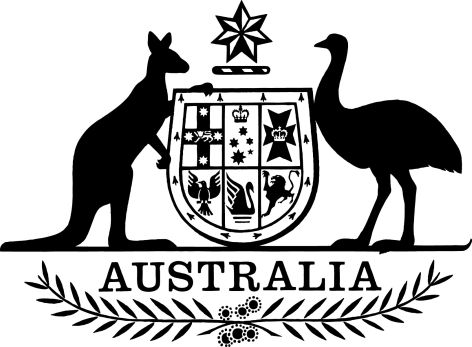 Aged Care (Subsidy, Fees and Payments) Amendment (September 2014 Indexation) Determination 2014I, Mitch Fifield, Assistant Minister for Social Services, make the following determination.Dated 16 September 2014Mitch FifieldAssistant Minister for Social ServicesContents1	Name	12	Commencement	13	Authority	14	Schedules	1Schedule 1—Amendments	2Aged Care (Subsidy, Fees and Payments) Determination 2014	21  Name		This instrument is the Aged Care (Subsidy, Fees and Payments) Amendment (September 2014 Indexation) Determination 2014.2  Commencement		This instrument commences on 20 September 2014.3  Authority		This instrument is made under the Aged Care Act 1997.4  Schedules		Each instrument that is specified in a Schedule to this instrument is amended or repealed as set out in the applicable items in the Schedule concerned, and any other item in a Schedule to this instrument has effect according to its terms.Schedule 1—AmendmentsAged Care (Subsidy, Fees and Payments) Determination 20141  Amendments of listed provisions—indexation of amountsThe provisions listed in the following table are amended as set out in the table.Amendments relating to indexation of amountsAmendments relating to indexation of amountsAmendments relating to indexation of amountsAmendments relating to indexation of amountsItemProvisionOmitSubstitute1Subsection 17(2)$35.95$36.332Subsection 17(3)$28.02$28.313Paragraph 18(2)(a)$50.40$50.934Paragraph 18(2)(b)$35.36$35.735Paragraph 18(3)(a)$42.46$42.916Paragraph 18(3)(b)$35.36$35.737Section 44$25 000.00$25 349.218Section 45$60 000.00$60 838.129Paragraph 46(a)$154 179.20$155 823.2010Paragraph 46(b)$372 537.60$376 469.6011Section 47$154 179.20$155 823.2012Subsection 51(1)$52.49$53.0413Subsection 51(2)$34.20$34.5614Subsection 51(3)$28.75$29.0515Subsection 78(1)$13.74$13.9216Subsection 78(2)$27.47$27.8517Paragraph 79(a)$36 727.60$37 180.0018Paragraph 79(b)$47 517.60$48 115.6019Paragraph 79(c)$47 985.60$48 583.6020Subsection 80(2)$5 000.00$5 069.8421Subsection 80(3)$10 000.00$10 139.6822Subsection 80(4)$5 000.00$5 069.8423Paragraph 80(4)(c)$5 000.00$5 069.8424Section 81$60 000.00$60 838.12